Lunes22de FebreroTercero de PrimariaEducación Socioemocional Misión: AlegríaAprendizaje esperado: Manifiesta sus habilidades personales aprovechando su alegría y agrado hacia compañeros y amigos para establecer lazos de amistad.Énfasis: Manifiesta sus habilidades personales aprovechando su alegría y agrado hacia compañeros y amigos para establecer lazos de amistad.¿Qué vamos a aprender?Manifestaras tus habilidades personales aprovechando tu alegría para establecer lazos de amistad hacia compañeros y amigos. Para ello exploraras el planeta Alegría. ¿Qué hacemos?Empieza tu exploración. En el camino puedes toparte con algunos “Alegrines”.Son los habitantes de ese planeta, pero no te preocupes, son muy amigables e inofensivos. En esta aventura te sentirás más que alegre, te sentirás eufórico, vas a querer gritar lo feliz que estas. Es como si la alegría se desborda por todo el cuerpo y la mente, es tanta la alegría que dan ganas de bailar. Observa el siguiente video.Canción. El Baile de la Lagartija. https://youtu.be/BJw0mrtx6jk Imagina una la siguiente situación al planeta de la Alegría:“- Vengo en una misión para seguir aprendiendo acerca de la alegría y reportar a los niños y niñas del planeta Tierra todo lo que voy descubriendo acerca de esta emoción. - ¡Bienvenido a nuestro planeta! Te acompañaremos en tu recorrido por si necesitas ayuda, por cierto ¿Te gustaría ser nuestro amigo? - ¡Claro que quiero ser su amigo! Muchas gracias por acompañarme. - ¿Qué te parecen tus nuevos amigos? como puedes ver, cantar, bailar y reír sin parar son algunas formas en que los alegrines demuestran su alegría. De esa forma crean un ambiente agradable, de confianza y compañerismo para los visitantes. - Descubrí que los alegrines aprovechan su alegría para hacer buenos amigos y que saben escuchar atentamente a los demás, para comprenderlos y crear lazos de apoyo y amistad.  Veo que los alegrines lograron a través del baile y el canto ayudarte a regular tu euforia bajando la intensidad de esta para que retornaras a la alegría. - Todos los beneficios que la alegría y el humor aportan a nuestra vida y todas las emociones que se desprenden de esta emoción básica, con razón es un planeta enorme y bellísimo… ¡Se siente tan bien estar aquí!”¿Qué te ha parecido el recorrido por el planeta de la Alegría? Para continuar, observa el siguiente video: Carola y Agustín – Mascotahttps://youtu.be/hD3QK-4rKcQRecuerden que siempre tenemos la posibilidad de elegir la actitud con la que enfrentamos la vida. La alegría, una sonrisa y el sentido del humor, nos ayudan a enfrentar cualquier dificultad por complicada que parezca. El Reto de Hoy:El reto es que describas, en tu “Diario de Aprecio y Gratitud” una experiencia de tu vida cotidiana donde tus habilidades personales relacionadas a la alegría, te ayudaron a hacer amigos.Si te es posible consulta otros libros y comenta el tema de hoy con tu familia. ¡Buen trabajo!Gracias por tu esfuerzo.Para saber más:Lecturas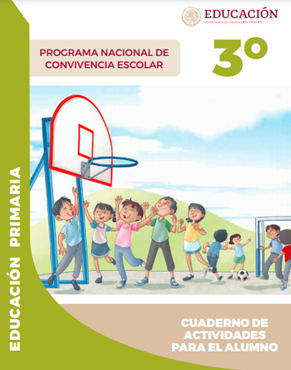 https://www.gob.mx/cms/uploads/attachment/file/533114/3o_Cuaderno_PNCE_2019.pdf